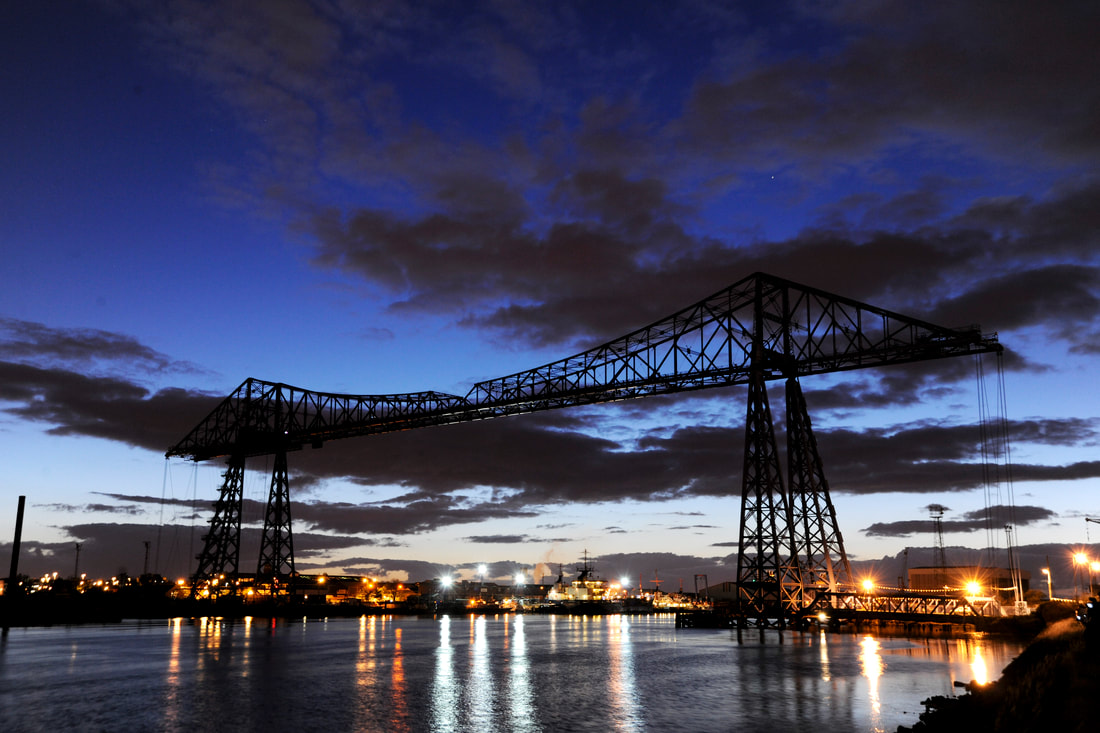   RIO group  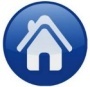 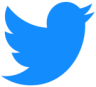 2019 Annual Research in Imagery and Observation Group Meeting25-26 April 2019Teesside University, Middlesbrough, UK
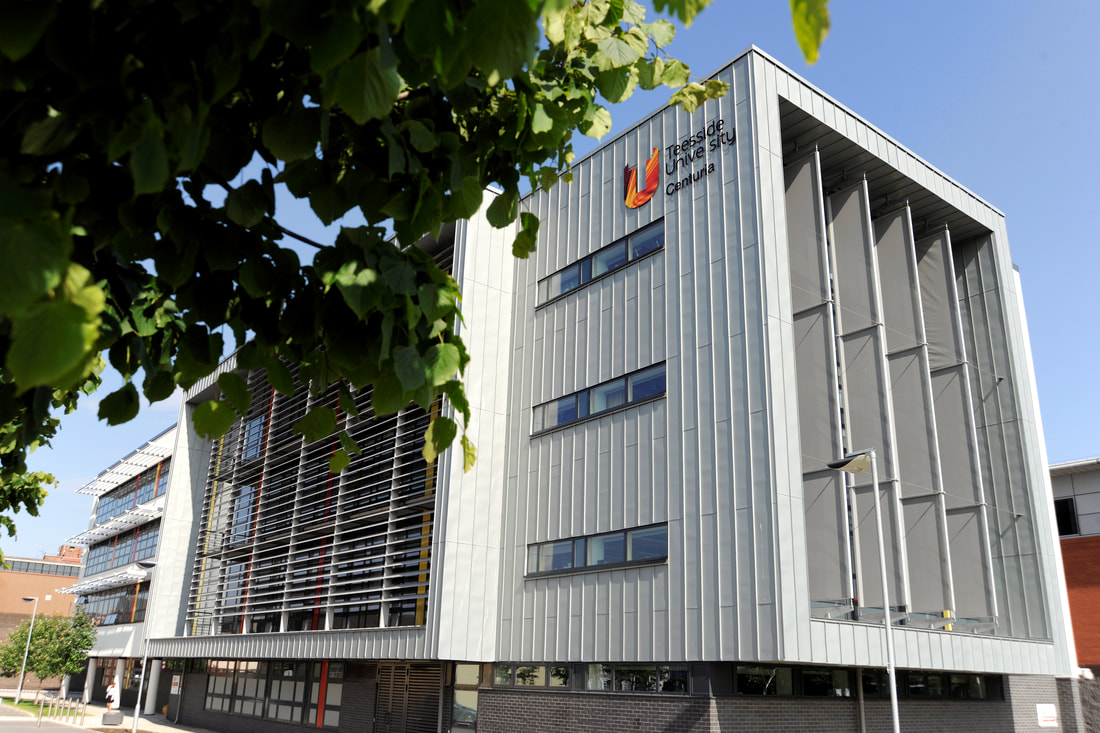 WelcomeWelcome to this year’s RIO group meeting! The RIO group organisers Daniel Eaves, Cornelia Frank, David Wright, and Adam Bruton are looking forward to seeing all group members for the 2019 RIO group meeting in the North East of England. The meeting will take place 25-26 April at Teesside University hosted by Daniel Eaves as local organiser. This year’s programme looks excellent again, with contributions from various locations across Europe and beyond. With this programme, we look forward to building on the success of recent meetings. 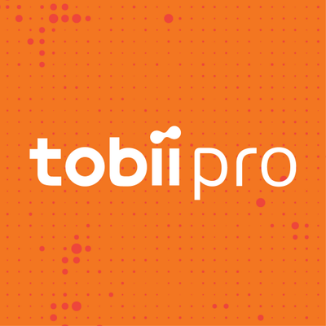 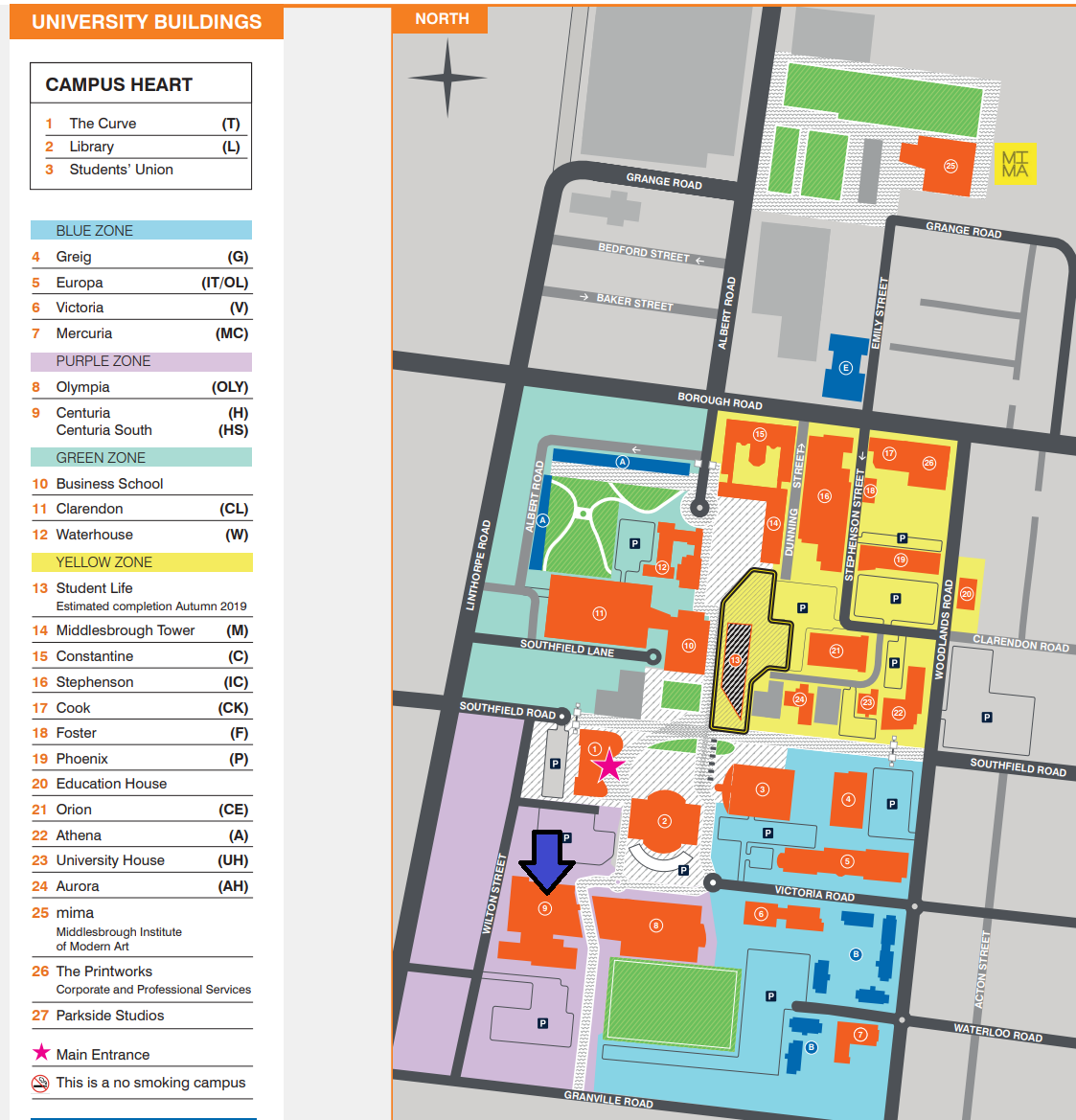 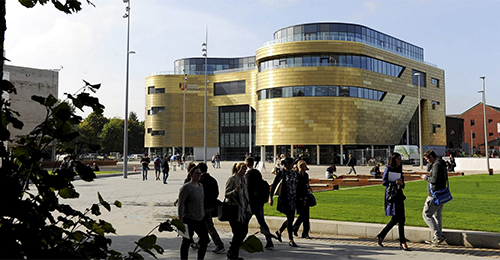 
We would like to thank the School of Health and Social Care at Teesside University for providing us with financial support and a venue to host the 2019 Annual RIO Group Meeting. We would also like to thank tobii pro for their attendance and subsequent sponsorship of the meeting. Representatives of tobii pro will be demonstrating their eye-tracking equipment to delegates during the first day of the meeting and we urge those interested to discuss products with them during the day.Venue and Travel Information
The meeting will be held in the Centuria Building (building 9), Teesside University, Middlesbrough,Tees Valley,TS1 3BX United Kingdom. A campus map and travel information can be found online. Research in Imagery and Observation2019 Conference ScheduleThursday 25th AprilResearch in Imagery and Observation2019 Conference ScheduleFriday 26th April08.30 – 09.00Registration (Foyer in front of lecture theatre, Centuria Building)09.00 – 09.20Welcome and Introduction (Lecture Theatre H0.01, Centuria Building)09.20 – 10.40Oral Session 1: Motor imagery: Motor learning and rehabilitation (Lecture Theatre H0.01, Centuria Building)09.20Jack P. Solomon, Sarah N. Kraeutner, Shaun G. BoeDalhousie UniversityInvestigating the role of the supplementary motor area in motor imagery based skill acquisition09.40Sarah N. Kraeutner, Jennifer L. McArthur, Alexandra Stratas, Shaun G. BoeDalhousie UniversityExploring the evolution of skill acquisition via motor imagery10.00Theresa Gaughan, Taylor Prentice, Shaun G. BoeDalhousie UniversityExploring the optimal dosage of motor imagery for upper-limb rehabilitation post-stroke10.20Jack A. Binks, Christopher Wilson, Paul Van Schaik, Daniel L. EavesTeesside UniversityMotor skill learning after stroke: Motor imagery during action observation enhances learning of a complex bilateral movement sequence task in the absence of physical practice10.40 – 11.40Coffee Break and Poster Session: Imagery and Observation across Domains (Foyer in front of lecture hall, Centuria Building)Complementary Tea/Coffee AvailablePaul D.E. Baniqued, E. Stanyer, F. Mushtaq, M. Awais, A. Alazmani, A. Jackson, M. Mon-Williams, R. HoltUniversity of LeedsMotor Imagery and Brain-Computer Interfaces for Hand Rehabilitation After Stroke: A Systematic ReviewJudith Bek1, Aline Arakaki1, Matthew Sullivan2, Ellen Poliakoff11University of Manchester, 2 Manchester Metropolitan UniversityThe role of action representation in dance for people with Parkinson’sJayesha Chudasama, Gorana Pobric, Shaheen Hamdy, Cheryl CapekUniversity of ManchesterUsing action observation, imagination and imitation to learn meaningful associations between nonsense actions and abstract symbolsSamantha Chye1, Ceri E. Diss1, David A. Shearer2, Adam M. Bruton11University of Roehampton, 2University of South WalesThe effects of combined action observation and motor imagery on self-efficacy and learning in Brazilian jiu-jitsu athletesZoe Franklin, David Wright, Paul HolmesManchester Metropolitan UniversityUsing action congruent language facilitates the motor response during action observation: A combined TMS and eye tracking studyRyan Kenny, Arash Abdolazimi, Jonathan Emmerson, Matt Scott, Paul Chesterton, Daniel L. Eaves Teesside UniversityAcute treatments effects for motor imagery during action observation on postural control during quiet standingJungWoo Lee, Sarah Kraeutner, Devan Pancura, and Shaun BoeDalhousie UniversityDuration of motor imagery performance impacts cortical excitabilityCormac McLoughlin-Gavin1, David Shearer2, Adam Bruton11University of Roehampton, 2University of South WalesComparing simulation-based methods as pre-performance interventions for semi-professional cricket batsmenEllen Poliakoff1, Judith Bek1, Chesney Craig2, Zoe Franklin2, Matthew Sullivan2, Emma Gowen1, Stefan Vogt3, Trevor Crawford3, Paul Holmes21University of Manchester, 2Manchester Metropolitan University, 3Lancaster UniversityAction Imagery and Observation in Neurorehabilitation for Parkinson’s Disease (ACTION-PD): A pilot RCT of a home-based intervention to improve functional actionsGabriel David Valadez Roque1, Alvaro Florencio Torres Chávez21Instituto Nacional de Rehabilitación, 2 Universidad Nacional Autónoma de MéxicoEffects of action observation plus motor imagery on the recovery of paretic hand in stroke patientsMatthew Scott, Jonathan Emerson, Adam Gilmartin, Daniel EavesTeesside UniversityMotor imagery during action observation modulates automatic imitation in aging individualsHayley Shepherd, Judith Bek, Emma Gowen, Ellen PoliakoffUniversity of ManchesterHow do people with Parkinson’s watch other people’s actions?David Wright1, Gavin Buckingham2, Greg Wood11Manchester Metropolitan University, 2University of ExeterCorticospinal excitability markers of embodiment with a prosthesis: A pilot studyAndrei Zarie, L. O’Hare, P.M.J. PolluxUniversity of LincolnEmotional body expressions modulate steady-state visually evoked potentials11.40 – 13.20Oral Session 2: Combined Action Observation and Motor Imagery: Theoretical issues and behavioural effects (Lecture Theatre H0.01, Centuria Building)11.40Adam M. Bruton1, Zoe C. Franklin2, Paul S. Holmes2, Daniel L. Eaves3 & David L. Wright21University of Roehampton, 2Manchester Metropolitan University, 3Teesside University Corticospinal excitability and eye gaze markers of different combined action observation and motor imagery states12.00Jonathan Emerson, Paul van Schaik, Matthew Scott & Daniel EavesTeesside UniversityfNIRS and behavioural correlates of motor imagery during action observation in people with depression and agency misattribution12.20Matthew Scott, Jonathan Emerson, John Dixon, Martin Tayler & Daniel L. EavesTeesside UniversityThe effect of motor imagery during action observation on imitation of familiar rhythmical actions in children with and without developmental coordination disorder12.40Eoghan McNeill, Niall Ramsbottom, Adam J Toth, Mark J CampbellUniversity of LimerickThe combined effect of action observation and motor imagery (AO+MI) on golf putting performance13.00Cornelia Frank1, Felix Hülsmann1, Thomas Waltemate1, David Wright2, Daniel L. Eaves3, Adam Bruton4, Mario Botsch1, Thomas Schack11Bielefeld University, 2Manchester Metropolitan University, 3Teesside University, 4University of RoehamptonAO+MI in virtual reality: Practicing at a level that one has not yet achieved13.20 – 14.00Lunch Break (Cafeteria)Hot Food and Sandwiches Available for Purchase14.00 – 15.00Invited Talk 1 (Lecture Theatre H0.01, Centuria Building)Richard RamseyBangor UniversityCognitive and brain mechanisms of social perception and interaction15.00 – 16.00Coffee Break and Poster Session: Imagery and Observation across Domains (Foyer in front of lecture hall, Centuria Building)Complementary Tea/Coffee AvailableFor posters, see first Coffee Break and Poster Session of 2019 RIO Meeting16.00 – 17.00Research in Imagery and Observation – Fostering Collaboration/Networking Session17.00 – 17.15Annual Group Meeting Photo (Entrance Hall, Centuria Building)17.15 – 17.45Tobii Pro Demonstration (Lecture Theatre H0.01, Centuria Building)18.30Meet for Drinks – The Dickens Pub, 4 Southfield Rd, Middlesbrough TS1 3BZ19.30Conference Dinner – ‘The Oven’ restaurant 206-209 Linthorpe Rd, Middlesbrough TS1 3QW09.15 – 09.30Welcome and Introduction (Lecture Theatre H0.01, Centuria Building)09.30 – 10.50Oral Session 3: Visual Attention and Action Observation (Lecture Theatre H0.01, Centuria Building)09.30Maaike W.H.H. Esselaar, Zoe Franklin , David Wright, Dave Smith, Paul Holmes Manchester Metropolitan UniversityThe effect of personality type on attentional bias and its manipulation in patients with chronic back pain09.50Daniel T. Smith1, Neil Archibald2, Dr Soazig Casteau11Durham University, 2 South Tees NHS Hospitals TrustThe role of the oculomotor system in spatial working memory10.10Soazig Casteau, Jacob Hathaway, Amanda Ellison, Daniel T. SmithDurham UniversityDo the eye-movement system and the hand-movement system contribute independently to attentional orienting: a TMS study10.30Shiau-Chuen Chiou, Thomas SchackBielefeld UniversityIs temporal information integrated with spatial information during action observation? Effects of visual attention on the processing of whole-body movement sequences10.50Judith Bek1, Emma Gowen1, Stefan Vogt2, Trevor Crawford2, Ellen Poliakoff11University of Manchester, 2Lancaster UniversityImitation of biological movement in Parkinson’s disease: a kinematic and eye-tracking study11.10 – 11.50Coffee Break and Poster Session: Imagery and Observation across Domains (Foyer in front of lecture hall, Centuria Building)Complementary Tea/Coffee AvailableFor posters, see first Coffee Break and Poster Session of 2019 RIO Meeting11.50 – 12.50Invited Talk 2 (Lecture Theatre H0.01, Centuria Building)Robert HardwickKU LeuvenNeural correlates of action: Comparing meta-analyses of imagery, observation, and execution12.50 – 13.30Lunch Break (Cafeteria)Hot Food and Sandwiches Available for Purchase13.30 – 14.00Discussion Session (Lecture Theatre H0.01, Centuria Building)Stefan Vogt and Daniel L. Eaves: Future Directions for Research in Imagery and Observation? 14.00Conference End (optional social activity)